Lesgeefformulier BT2 en BT3REFLECTIEWat ging goed en liep prettig?Wat liep niet zo goed?Wat heb jij of je team ervan geleerd?Naam cursistTrainingslocatieDatumTrainingsgroepAantal SpelersTijdBeginsituatieWat kunnen ze?LesdoelWat wil ik bereiken?De belangrijkste aandachtspunten van de vorige les (verwerk dit duidelijk in je lesvoorbereiding):De belangrijkste aandachtspunten van de vorige les (verwerk dit duidelijk in je lesvoorbereiding):***De training bestaat uitDe training bestaat uit1 Warming up 2 Aanlerend/verbeterend deel3 Toepassen in spel/wedstrijdvormOEFENVORMORGANISATIEOPMERKINGENWarming – up / inleiding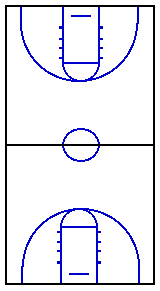 Aanleren / verbeteren vanVerbeteren deel 2Toepassen in spelvorm /wedstrijdvorm